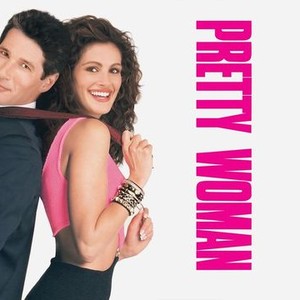 Pretty Woman Menu 8pm Thursday 1st February 2024 The Pretty Woman   Vodka, St Germain, strawberry syrup & prosecco Herb pancakes with smoked salmon, crème fraiche & dill  (M,Mu,E,S)Roasted hake with mussel & chive risottoCrispy potatoes & capers  (M,F,Mo,S)Croissant bread & butter puddingMarmalade custard   (M, E, G, S)Allergen Key: Milk–M, Crustaceans–C, Celery–Ce, Egg–E, Sulphates–S, Soya-So, Sesame–Se, Fish–F, Mustard–Mu, Nuts–N, Gluten–G, Peanuts-P, Lupin-L, Molluscs-MoNotification of a food allergy will mean your dishes will be served with a small MH&R flag. If not please check with one of our team members before starting your food.